How to open my Smart Board routines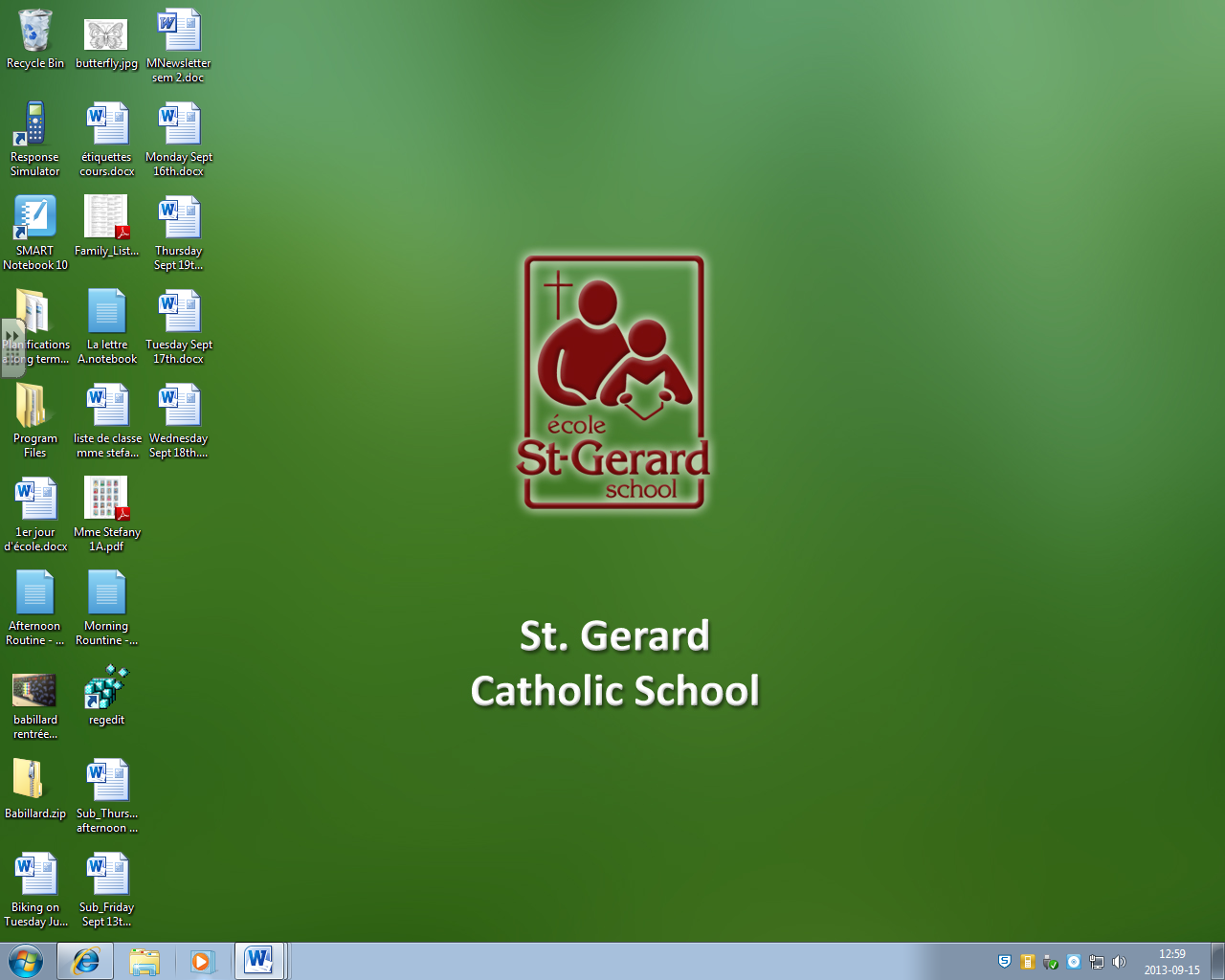 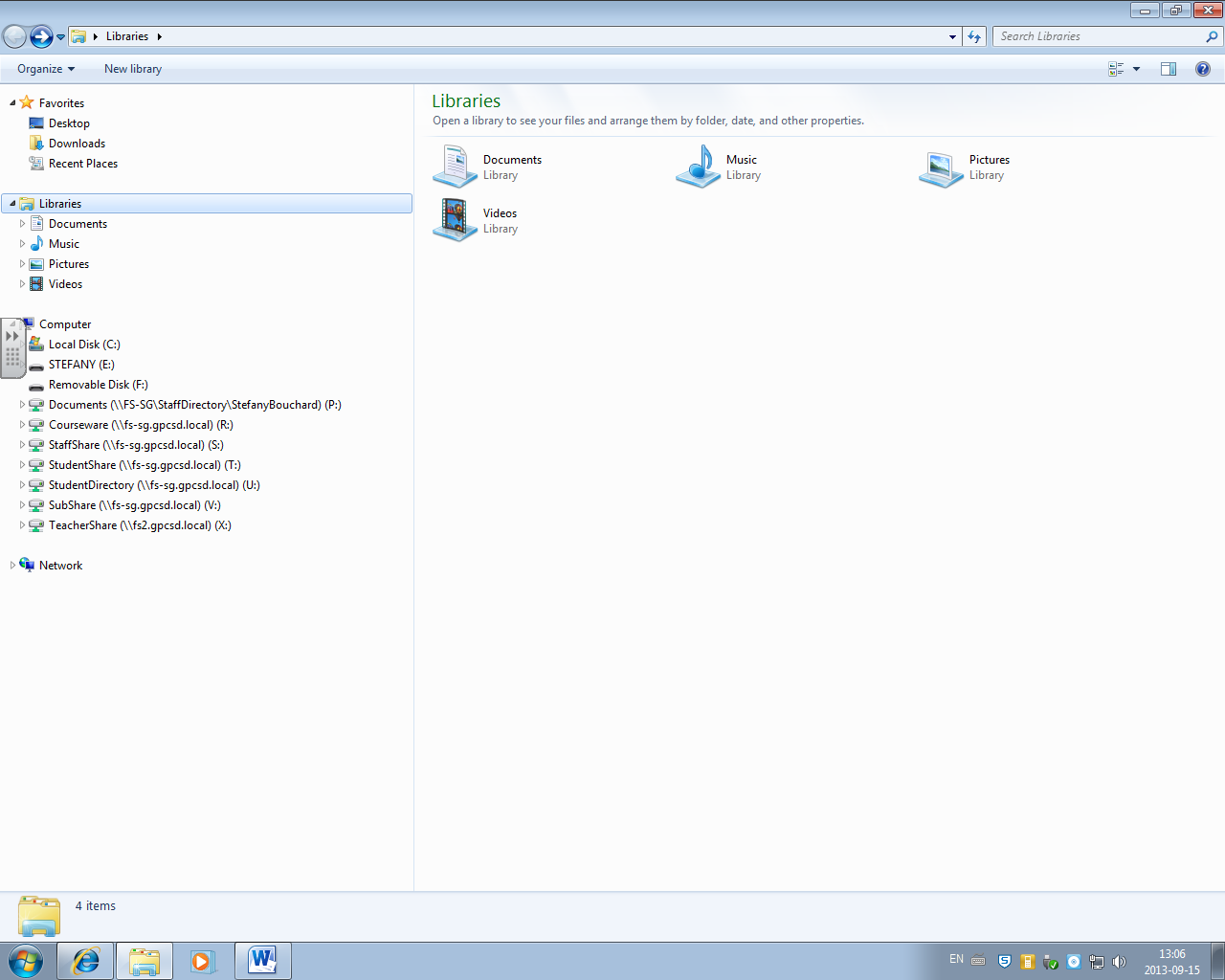 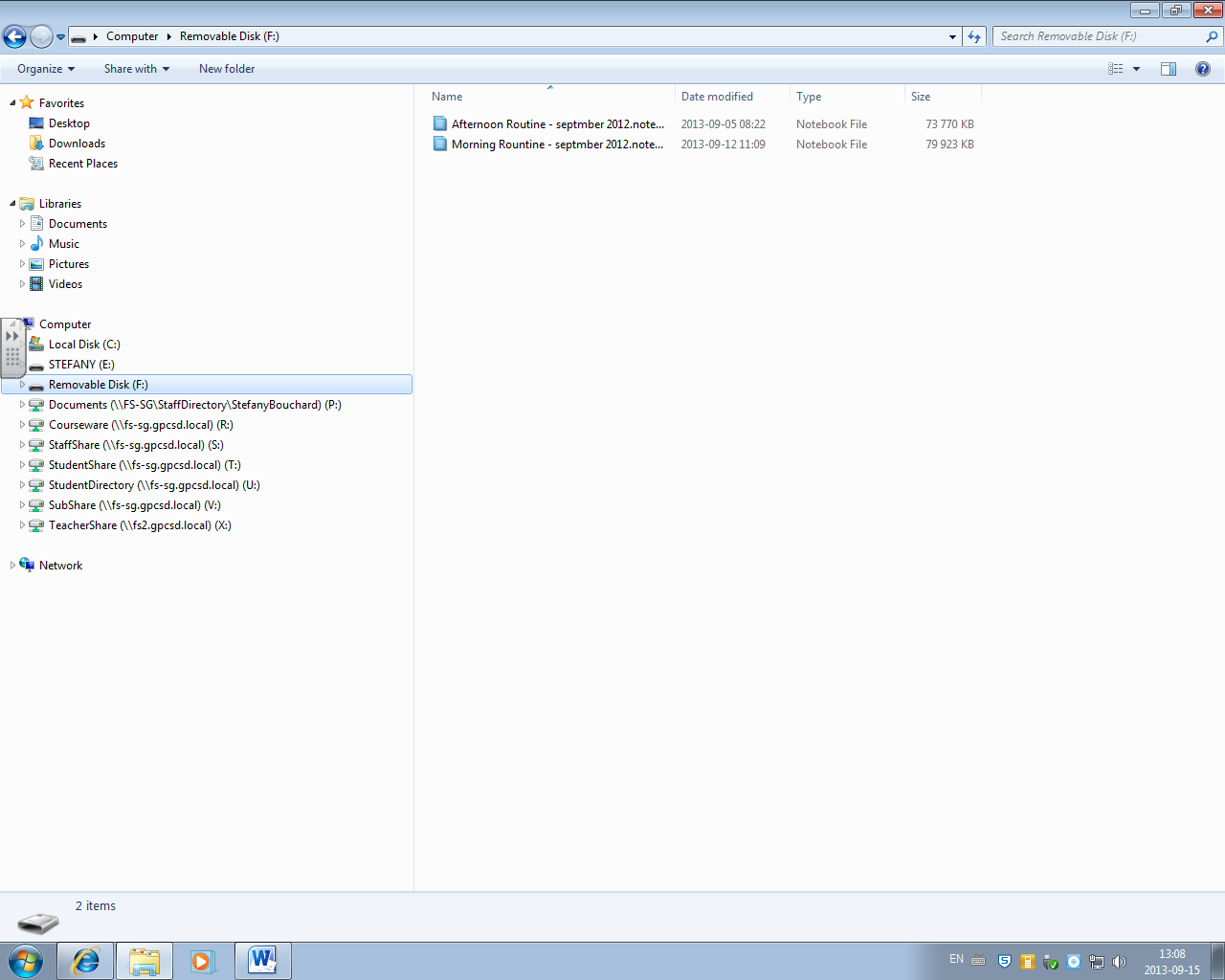 